Publicado en Madrid el 22/02/2021 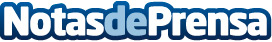 Ofi-Logic: "La conectividad y profesionalidad de las impresoras es la clave de una oficina eficiente"La evolución, el desarrollo y la tendencia en alza del uso de smartphones y tablets, tanto a nivel personal como en el ámbito laboral, ha llevado hacia una productividad mayor, una evolución del ámbito laboral con una conexión sin cable. Las impresoras no deberían quedarse atrásDatos de contacto:OfiLogic91 665 17 85Nota de prensa publicada en: https://www.notasdeprensa.es/ofi-logic-la-conectividad-y-profesionalidad-de Categorias: Nacional Hardware E-Commerce Recursos humanos Oficinas http://www.notasdeprensa.es